Ερωτήσεις αυτοαξιολόγησης του προγράμματος Όνομα:1. Η περιβαλλοντική μετανάστευση είναι μια μη αναστρέψιμη κατάσταση. ΣΩΣΤΟ ΛΑΘΟΣ 2. Για την περιβαλλοντική μετανάστευση, κατά κύριο λόγο, ευθύνεται η κλιματική αλλαγή. ΣΩΣΤΟ ΛΑΘΟΣ 3. Στο προτεινόμενο πρόγραμμα και τα εργαστήριά του χρησιμοποιούνται βιωματικές και συνεργατικές μεθοδολογικές στρατηγικές μάθησης. ΣΩΣΤΟ ΛΑΘΟΣ 4. Το παιχνίδι γνωριμίας που επιλέγεται στο Εργαστήριο 1 είναι το «Ψάξε και βρες». ΣΩΣΤΟ ΛΑΘΟΣ 5. Το Γλωσσάρι της Περιβαλλοντικής Μετανάστευσης είναι προτεινόμενο εκπαιδευτικό υλικό για προσωπική ενημέρωση του/ της εκπαιδευτικού. ΣΩΣΤΟ ΛΑΘΟΣ 6. Ο σεισμός στην Καλιφόρνια επηρέασε το ίδιο τους/ τις κατοίκους της περιοχής όσο επηρεάζουν και οι πλημμύρες στο Μπανγκλαντές τους/ τις αυτόχθονες. ΣΩΣΤΟ ΛΑΘΟΣ 7. Οι συνέπειες των περιβαλλοντικών καταστροφών είναι δυσμενείς και επηρεάζουν αρνητικά την ποιότητα ζωής (υγεία, τροφή, κατοικία, ασφάλεια) και τα ανθρώπινα δικαιώματα. ΣΩΣΤΟ ΛΑΘΟΣ 8. Η μεθοδολογική στρατηγική ΘΕΤΙΚΟ – ΑΡΝΗΤΙΚΟ, που προτείνεται στο Εργαστήριο 4, διευκολύνει τους/ τις μαθητές/ τριες να διαμορφώσουν άποψη, να ανταλλάξουν απόψεις και να διαφωνήσουν χωρίς να εκτεθούν. ΣΩΣΤΟ ΛΑΘΟΣ9. Η αντιμετώπιση του φαινομένου της περιβαλλοντικής μετανάστευσης αποτελεί ατομική ευθύνη του/της πολίτη/ισσας και της σχέσης του/της με το περιβάλλον και αυτό είναι που πρέπει να κατανοήσουν οι μαθητές/ τριες. ΣΩΣΤΟ ΛΑΘΟΣ 10. Το συγκεκριμένο πρόγραμμα καλό είναι να ακολουθηθεί επακριβώς από τον/την εκπαιδευτικό, δεν υπάρχουν περιθώρια για αυτενέργεια. ΣΩΣΤΟ ΛΑΘΟΣΣταυρόλεξο: ΠΥΡΗΝΙΚΟ, ΙΣΗ, ΜΕΤΑΝΑΣΤΕΣ, ΣΕΙΣΜΟΙ, ΦΤΩΧΕΙΑ, ΚΛΙΜΑΤΙΚΗ, ΜΕΤΡΑ,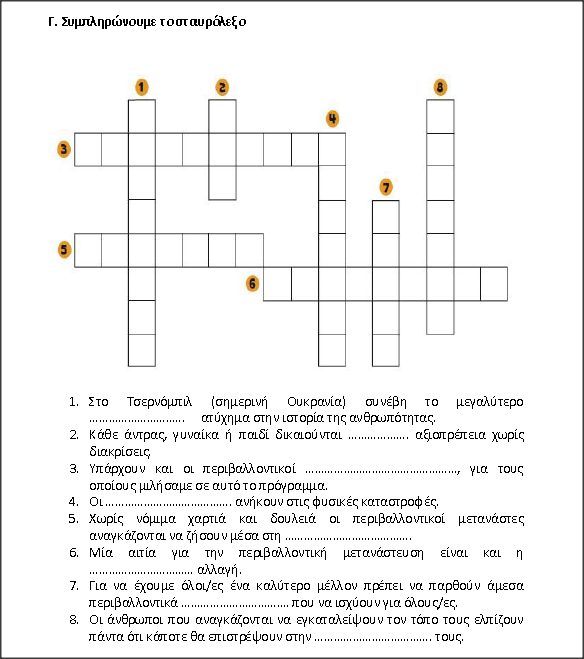 